Odgojno – obrazovno područje: Skrb o sebi Krumpir i mrkva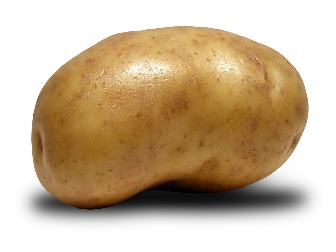 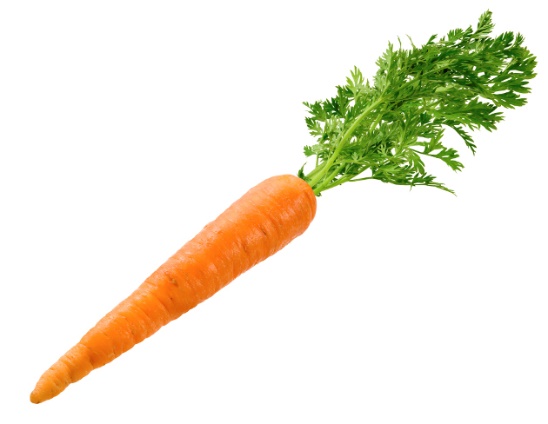 Krumpir i mrkva su povrće koje raste u zemlji.Krumpir je zdrav za naše tijelo. Može se kuhati, peći, pržiti. Mrkva je također zdrava za naše tijelo. Može se jesti svježa i kuhana. 1. Zadatak: Pročitaj rečenice o krumpiru i mrkvi. Ispričaj ukućanima što si pročitala!2. Zadatak: Tvoj zadatak je da pomogneš ukućanima u pripremanju ručka, posebno u guljenju i rezanju krumpira i mrkve (svaki put kad ih treba za pripremanje ručka).3. Zadatak: Kad je ručak pripremljen pomogni u postavljanju stola (tanjuri, salvete, pribor za jelo).4. Zadatak: Nakon završetka ručka pomogni u raspremanju stola.5. Zadatak: Zadnji tvoj zadatak danas je da pomogneš u pranju, ispiranju, brisanju i spremanju suđa.